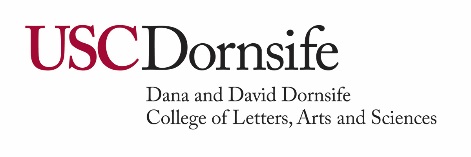 The Roberta Persinger Foulke Endowment Fellowship2020–2021 Application for Travel Grants for Continuing Undergraduates Established by USC Alumna Roberta Persinger Foulke (BA/MA History, 1936), the Roberta Persinger Foulke Endowment Fellowship provides assistance for students who demonstrate the ability or desire to further the interests of women in the field of history or historical studies. Two award categories exist:Merit Awards are given to female undergraduate students majoring or minoring in a History Department course of study who demonstrate career promise and academic excellence, and any male or female undergraduates majoring or minoring in a History Department course of study who demonstrate career promise and academic excellence and the ability or desire to further the interests of women in the field of history or historical studies. The support can be used for tuition only. To apply for a merit award, please do not use this application. Instead, use the general USC Dornsife Continuing Student Scholarship online application (available at http://dornsife.usc.edu/css) and complete the supplemental essay for the Foulke Scholarship.Research and Travel Grants are given to female undergraduate students majoring or minoring in a History Department course of study who have the best proposals to use funds for scholarly research, travel, or other departmentally approved programs, and to female and male undergraduates majoring or minoring in a History Department course of study whose research focuses on women, gender, or the family. Funds will be applied to items such as travel expenses, conference fees, or research materials and can be used in the summer months. The amount requested can be up to $3,000. To apply for a travel grant, please use this application. Grant notifications will be sent by the end of April.To be eligible to apply for a Foulke Travel Grant, you must:Be a USC undergraduate student with a major or minor in a History Department course of studyHave either completed at least one semester at USC (12 units or more) or be enrolled full-time (12 units or more) in Spring 2020Have a minimum GPA of 3.5 in your History coursesHave a minimum cumulative GPA of 3.0To apply for a Foulke Travel Grant, place the following items in a single envelope and send the envelope to the address listed. You may hand deliver or mail your application. Early applications will be accepted and award decisions will be made on a rolling basis, but the final deadline for applications is 5 p.m. on Friday, March 27, 2020.  Send application materials to:USC Dornsife Continuing Student Scholarships: Foulke Travel Grant3601 Watt Way, GFS 320Los Angeles, CA  90089-1694A COMPLETED FOULKE TRAVEL GRANT APPLICATION FORM: The application form is a fillable PDF form. You may print the application and complete it by hand if you prefer. Please be sure to print and sign your application by hand before submitting it.REFERENCES: List two academic references on your application. These academic references must be USC instructors. One of the two academic references may be a teaching assistant (TA).  A RESUME: A typed, professional-style resume that lists education, work experience, extracurricular activities relevant to academic interests, and honors and awards. Include any positions held, responsibilities, and periods of service. We would like you to focus primarily on your experiences at USC, but you may include information from previous institution(s) if relevant.USC COMPLETED COURSE SUMMARY: Your USC Completed Course Summary is available on OASIS through the myUSC portal.  PROJECT PROPOSAL AND BUDGET: Please write a project proposal of not more than 750 words describing the intended use of funds. Include relevant information about your proposed research or travel for scholarly purposes with a detailed and precise budget with accurate estimates of expenses. Also include a paragraph explaining how this award will further the interests of women or gender relations in the field of history or in historical studies. Recipients of this award will be required to submit a report on their research/travel by Tuesday, Sept. 8, 2020.For questions regarding budget guidelines or appropriate use of travel grant funds, contact Prof. Lindsay O’Neill, Director of Undergraduate Studies, Department of History, at ljoneill@usc.edu or (213) 740-8999. For other questions, contact USC Dornsife Student Success at scholarships@dornsife.usc.edu or (213) 821-4728.